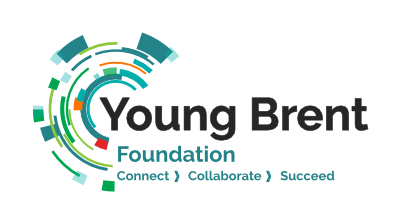 Culture & Heritage Grant 2021About Small GrantsA key aim of Young Brent Foundation is to unite the diverse voluntary play and youth sector, creating a strong united voice for children and young people. We aim through our small grant programme to equip our membership with the training, resources and financial support they need to increase overall capacity and develop a more sustainable future to benefit the young people from Brent.The Small Grant Programme supports not-for-profit (NFP) community organisations to deliver activities and services, that meet the needs of the children and young people of Brent.The Young Brent Foundation has an array of funding opportunities which will runover the course of a year. We will prioritise organisations and applications that meet YBF’s mission to improve the lives of children and young people in Brent through providing positive activities in the following three areas:Education - Supporting children and young people as they grow to reach their potential as valued, responsible members of societyEmployment - Providing opportunities for young people to develop their skills, whilst supporting and preparing them for the world of work.Environment - Encourage and provide safe spaces for young people to connect with their neighbourhood and to meet friends and socialise.These areas will be a running theme though the grants process. In assessing applications, we will consider how well the proposal matches YBF proprieties and the requirements set for the funding opportunity.Are you eligible?YBF already has a high-quality efficient grant giving processes in place and will continue to utilise existing frameworks as much as possible. YBF will set the eligibility and fund criteria but sees the following as essential to maximising the impact of the fund.This fund is specifically targeting groups in Brent for Brent children and young ONLY. Priority will be made for groups that are full YPF member (over 12 months) and have income of less than £250,000.Your organisation must be a service that provides activities for children and young people.Your organisation must be able to demonstrate its track record locally.You must be a member of Young Brent Foundation. If you are not, please register here.Your organisation has a bank account (registered in the name of the applicant organisation) into which a grant can be paid.Grants cannot be for unsafe activities.Grants cannot be for political activities.Grants cannot be for trips abroad.You must be able to provide a current Safeguarding and Child Protection Policy in support of your applicationCriteria for Small Grants:Each project should demonstrate how it is responding to a local need, especially needs which have emerged or escalated as a result of the pandemic.One-year grants.New or existing projects.Projects must adhere to NYA Covid-19 guidance and confirm in writing they will deliver to within the framework at any given time.Geographical Area of Benefit: Projects must benefit children and young people living or educated in Brent. Grants are open to Brent focused local youth service organisations which can deliver (or have the potential to deliver) and measure the impact of their delivery.Co-design: Grants must be co-design, planned and written with young people. Successful applicant will need to evidence young people’s involvement in all aspect of the process.Small Grants Costs:Grant amounts – typical award of up to £5,000 but a maximum grant of £10,000 in certain circumstances e.g. SEND, larger partnership project.YBF will set the criteria for what they deem to be acceptable for offering larger grants.YBF can award grants to very small organisations who need additional support to grow and develop for example capacity building, training or core.Projects can be fully funded by the small grant (no requirement for match or additional income)YBF can decide which costs are eligible, but there are certain causes and activities YBF does not wish the funding to be used on. A full list can be requested and obtained at info@youngbtentfoundation.org.uk.General guidance:The following points are to clarify some operational considerations for the fund at a local level. Grant Panel Make Up – YBF will nominate a representative from the John Lyon’s Charity, LB Brent’s grants team who will be a member on the grant panel. YBF is expecting panels to be representative but also have the correct skillset to make accurate decisions upon assessment of applications.YBF preference is that organisations only receive one grant per financial year. Reapplying in subsequent years is for the YBF grant panel to decide but priority will be given to new groups if they meet eligibility and criteria.YBF will offer support to both successful and unsuccessful applicants, to build capacity as part of the processCulture & Heritage Grant 2021 - Application formThis culturally enriched funding scheme will focus on celebrating Brent’s achievement as the London Borough of 'Youth' Cultures in 2020 by promoting culturally enriched Programmes, that celebrates the achievements of children and young people in the borough throughout 2021.This is a youth lead grant, which means young people would need to be involved in the design and delivery of the project and write the application. The grant will enable children and young people from across Brent to share and celebrate their commitment to their cultural enrichment activities and opportunities whilst learning and developing an understanding of community cohesion.The fund is accessible to all members for a maximum of £5,000 per opportunity.Section A: Personal and Organisation Details Section B: The activity/projectSection C: BudgetOnce completed, please return the form to grants@youngbrentfoundation.org.uk. If you have any difficulties completing or submitting this form, please email the address above.Applications close on 18th May 2021 at 5pm. Late submissions will not be accepted. Title of the project: Project Start and End Dates:Name of Organisation Name of Lead Contact and PositionAlternative Contact EmailAddressEmail Phone Legal Status i.e., Charity, CIC, CIO etcCharity Number (if applicable) Website Social Media What does your organisation do? (100 Words)What is its primary Focus? (50 Words)In summary what is the main purpose of your funding request (50 words) “The funding is for…”Why is this activity/project needed in your community? How will children and young people benefit? (200 Words) How have you involved parents/young people in the decision making for this activity/project?  How will children & young people benefit from your funded activity/project? How will children & young people benefit from your funded activity/project? How will children & young people benefit from your funded activity/project? Age Group:Numbers (outputs): What is the intended outcome? (200 words)What is the intended outcome? (200 words)What is the intended outcome? (200 words)How do you intend to work in partnership with other voluntary sector partners to deliver improved outcomes for children and young people?How will you spend the grant? Please provide a detailed budget (Please attach). Will you be seeking additional source of funding to support the activity/ project?How do plan to Monitor and Evaluate the project? (200 Words)